		Accord		Concernant l’adoption de prescriptions techniques uniformes applicables aux véhicules à roues, aux équipements et aux pièces susceptibles d’être montés ou utilisés sur un véhicule à roues 
et les conditions de reconnaissance réciproque des homologations délivrées conformément à ces prescriptions**(Révision 2, comprenant les amendements entrés en vigueur le 16 octobre 1995)		Additif 29 : Règlement no 30		Révision 3 − Amendement 4Complément 18 à la série 02 d’amendements − Date d’entrée en vigueur : 9 février 2017		Prescriptions uniformes relatives à l’homologation des pneumatiques pour automobiles et leurs remorquesLe présent document est communiqué uniquement à titre d’information. Le texte authentique, juridiquement contraignant, est celui du document ECE/TRANS/WP.29/2016/51.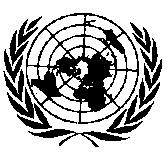 NATIONS UNIESParagraphe 1, lire :« 1.		Domaine d’application	Le présent Règlement s’applique aux pneumatiques neufs* conçus principalement pour les véhicules des catégories M1, N1, O1 et O21.	Il ne s’applique pas aux pneumatiques principalement conçus pour :1.1	Équiper les voitures de collection ;1.2	La compétition. ».___________________*  Sans objet en français.Paragraphe 2.1, lire :« 2.1	“Type de pneumatique”, des pneumatiques ne présentant pas entre eux de différences en ce qui concerne des éléments essentiels, tels que :a)	Le nom du fabricant ;b)	La désignation de la dimension du pneumatique ;c)	La catégorie d’utilisation (pneumatique ordinaire, pneumatique neige, pneumatique à usage spécial ou pneumatique à usage temporaire) ;d)	La structure (diagonale, ceinturée croisée, radiale, pour roulage à plat) ;e)	Le symbole de la catégorie de vitesse ;f)	L’indice de capacité de charge ;g)	La section transversale du pneumatique. ».Ajouter un nouveau paragraphe, libellé comme suit :« 2.2	“Fabricant”, la personne ou l’organisme responsable devant l’autorité d’homologation de type de tous les aspects du processus d’homologation et du respect de la conformité de la production. ».Ajouter un nouveau paragraphe, libellé comme suit :« 2.3	“Nom de marque/marque de fabrique”, la désignation commerciale choisie par le fabricant de pneumatiques et apposée sur le ou les flancs du pneumatique. Elle peut être la même que le nom du fabricant. ».Ajouter un nouveau paragraphe, libellé comme suit :« 2.4	“Désignation commerciale/nom commercial”, la désignation commerciale de la gamme de pneumatiques attribuée par le fabricant de pneumatiques. Elle peut concorder avec la marque de fabrique/marque de commerce. ».Ajouter un nouveau paragraphe, libellé comme suit :« 2.20.1		On trouvera dans le tableau ci-après la valeur du diamètre nominal de la jante (exprimée en millimètres) pour les jantes désignées par un code :. ».Les paragraphes 2.2 à 2.38 deviennent les paragraphes 2.5 à 2.41.Paragraphe 3.1, lire :« 3.1	Les pneumatiques présentés à l’homologation portent sur les deux flancs dans le cas des pneumatiques symétriques et au moins sur le flanc extérieur dans le cas des pneumatiques asymétriques :3.1.1	Le nom du fabricant ou le nom de marque/marque de fabrique ;3.1.2	La désignation commerciale ou le nom commercial (voir le paragraphe 2.4 du présent Règlement). Cependant, la désignation commerciale n’est pas requise quand elle est identique au nom de marque et à la marque de fabrique. ».Les paragraphes 3.1.2 à 3.1.13 deviennent les paragraphes 3.1.3 à 3.1.14.Paragraphes 4.1 à 4.1.2.2, modifier comme suit :« 4.1	La demande d’homologation d’un type de pneumatique en application du présent Règlement est présentée soit par le fabricant de pneumatiques, soit par son représentant dûment accrédité. Elle précise :4.1.1	La désignation de la dimension du pneumatique ;4.1.2	Le nom du fabricant ;4.1.2.1	La ou les noms de marque/marques de fabrique ;4.1.2.2	La ou les désignations commerciales/noms commerciaux. ».Paragraphes 5.1, 5.3, 5.4, 6.1.3, 6.2.1, 6.3.3.1 et titre des paragraphes 7, 7.1, 7.1.1, 9 et 10, modification sans objet en français.Paragraphe 6.1.1.1, lire :« 6.1.1.1	La grosseur du boudin est calculée à l’aide de la formule suivante :	S = S1 + K (A-A1)	où :S	est la “grosseur du boudin” arrondie au millimètre le plus proche, mesurée sur la jante de mesure ;S1	est la “grosseur nominale du boudin” (en mm) telle que figurant sur le flanc du pneumatique dans la désignation de celui-ci conformément aux prescriptions ;A	est la largeur (en mm) de la jante de mesure indiquée par le fabriquant dans la notice descriptive5 ;A1	est la largeur (en mm) de la jante théorique.	On retient pour A1 la valeur S1, multipliée par x, indiquée par le fabricant et pour K la valeur 0,4. ».______________5  Lorsque le nombre conventionnel est indiqué par des codes, la valeur exprimée en mm est obtenue en multipliant ce nombre par 25,4.Paragraphe 6.1.2.1, lire :« 6.1.2.1	Le diamètre extérieur d’un pneumatique doit être calculé à l’aide de la formule suivante :	D = d + 2Hoù :D	est le diamètre extérieur (en mm) ;d	est le diamètre nominal de la jante mentionné au paragraphe 2.20 ci-dessus, (en mm) ;H	est la hauteur nominale du boudin arrondie au millimètre le plus proche, égale à : H = S1 • 0,01Ra, oùS1	est la grosseur nominale du boudin (en mm) ;Ra	est le rapport nominal d’aspect ;	tels que figurant sur le flanc du pneumatique dans la désignation de dimension du pneumatique conformément aux prescriptions du paragraphe 3.4 ci-dessus. ».Paragraphe 6.1.4, modification sans objet en français.Paragraphe 6.1.4.2, lire :« 6.1.4.2	Elle peut dépasser cette valeur des pourcentages suivants, les valeurs limites devant être arrondies au millimètre le plus proche : ».Paragraphe 6.1.5, lire :« 6.1.5		Spécifications relatives au diamètre extérieur des pneumatiques	Le diamètre extérieur du pneumatique ne doit pas excéder les valeurs Dmin et Dmax obtenues avec les formules suivantes :	Dmin = d + 2 • Hmin	Dmax = d + 2 • Hmax	où :Hmin = H • a		arrondie au millimètre le plus proche ;Hmax = H • b		arrondie au millimètre le plus proche ;	et ».Paragraphe 6.1.5.1, lire :« 6.1.5.1	Pour les pneumatiques énumérés à l’annexe 5 et les pneumatiques identifiés par le “montage pneumatique/jante” (voir le paragraphe 3.1.11) symbole “A” ou “U”, la hauteur nominale H du boudin est égale à :H = 0,5 (D - d), arrondie au millimètre le plus proche (pour les références, voir le paragraphe 6.1.2.1). ».Paragraphe 6.1.5.3, lire :« 6.1.5.3	Les coefficients “a” et “b” sont respectivement :6.1.5.3.1	Coefficient “a” = 0,97Paragraphe 6.1.5.4, lire :« 6.1.5.4	Pour les pneumatiques neige, le diamètre extérieur ne doit pas dépasser la valeur suivante :	Dmax,snow = 1,01 • Dmax		arrondie au millimètre le plus proche	où Dmax est le diamètre extérieur maximal déterminé conformément aux dispositions ci-dessus. ».Paragraphe 6.2.1.1, lire :« 6.2.1.1	Lorsque la demande d’homologation concerne des pneumatiques comportant les lettres “ZR” dans la désignation des dimensions et conçus pour des vitesses supérieures à 300 km/h (voir par. 4.1.15), l’essai charge/vitesse ci-dessus est effectué sur un seul pneumatique aux conditions correspondant à l’indice de capacité de charge indiquées dessus et au symbole de catégorie de vitesse “Y”. Un autre essai charge/vitesse doit être effectué sur un second échantillon du même type de pneumatique selon la procédure décrite au paragraphe 2.6 de l’annexe 7 correspondant aux conditions de charge et de vitesse définies par le fabricant de pneumatique comme maximales (voir par. 4.1.15 du présent Règlement).Avec l’accord du fabricant, le second essai peut être effectué sur le même échantillon de pneumatique. ».Paragraphe 12, lire :« 12.	Noms et adresses des services techniques chargés des essais d’homologation et des autorités d’homologation de type12.1	Les Parties à l’Accord de 1958 appliquant le présent Règlement doivent communiquer au Secrétariat de l’Organisation des Nations Unies les noms et adresses des services techniques chargés des essais d’homologation et, le cas échéant, des laboratoires d’essai agréés et des autorités d’homologation de type qui délivrent l’homologation et auxquels doivent être envoyées les fiches d’homologation ou d’extension ou de refus ou de retrait d’homologation ou l’arrêt définitif de la production, émises dans d’autres pays.12.2	Les Parties à l’Accord de 1958 appliquant le présent Règlement peuvent désigner les laboratoires des fabricants de pneumatiques pour jouer le rôle de laboratoires d’essai agréés.12.3	Dans le cas où une Partie à l’Accord de 1958 applique le paragraphe 12.2 ci-dessus, elle peut, à son gré, se faire représenter aux essais par une ou plusieurs personnes de son choix. ».Annexe 1, lire :« Communication…D’un type de pneumatique pour automobiles conformément au Règlement no 30. ».Point 1, lire :« 1.	Nom et adresse du fabricant : .	 ».Point 2, lire:« 2.	Désignation du type de pneumatique3.	2.1	Nom(s) de marque/marque(s) de fabrique : 	2.2	Désignation(s) commerciale(s)/Nom(s) commercial/commerciaux :	 ».Point 3, supprimer.Point 11, supprimer. Les points 4 à 15 deviennent les points 3 à 13.______________3  Une liste des noms de marques/marques de fabrique ou de désignations commerciales/noms commerciaux peut être jointe en annexe à la présente communication.Annexes 2 et 3, modification sans objet en français.Annexe 6,Titre, modification sans objet en français.Paragraphe 1.2.4, lire :« 1.2.4	pour les pneumatiques renforcés : 2,2 bar ; ».Annexe 7,Paragraphe 2.2, lire :« 2.2		Appliquer à l’essieu d’essai une charge égale à 80 % de :2.2.1		La limite de charge maximale correspondant à l’indice de capacité de charge pour les pneumatiques portant les symboles de vitesse L à H (inclus) ;2.2.2	La limite de charge maximale correspondant à une vitesse maximale de 240 km/h pour les pneumatiques portant le symbole de vitesse “V” (voir par.  2.34.2 du présent Règlement) ;2.2.3	La limite de charge maximale correspondant à une vitesse maximale de 270 km/h pour les pneumatiques portant le symbole de vitesse “W” (voir par. 2.34.3 du présent Règlement) ;2.2.4	La limite de charge maximale correspondant à une vitesse maximale de 300 km/h pour les pneumatiques portant le symbole de vitesse “Y” (voir par. 2.34.4 du présent Règlement). ».Paragraphe 2.5.2, lire :« 2.5.2	Vitesse de départ de l’essai : vitesse maximale prévue pour le type de pneumatique (voir par. 2.31.1 du présent Règlement) diminuée de 40 km/h, dans le cas d’un essai sur volant lisse d’un diamètre de 1,70 m  1 %, ou de 30 km/h dans le cas d’un essai sur volant lisse d’un diamètre de 2 m  1 % ; ».Paragraphe 2.6.2, lire :« 2.6.2		L’essai doit être effectué en continu dans les conditions suivantes :2.6.2.1	Pour le second essai, avec un délai de dix minutes pour passer de la vitesse zéro à la vitesse maximale de l’essai ;2.6.2.2	Pour le second essai, avec une durée de cinq minutes à la vitesse d’essai maximale ;2.6.2.3	Vitesse maximale pour le second essai : égale à la vitesse maximale fixée par le fabricant du pneumatique (voir par. 4.1.15 du présent Règlement), diminuée de 10 km/h dans le cas d’un essai sur volant lisse d’un diamètre de 1,7 m  1 %, ou égale à la vitesse maximale fixée par le fabricant du pneumatique dans le cas d’un volant lisse d’un diamètre de 2 m  1 %. ».Paragraphe 3, modification sans objet en français.E/ECE/324/Rev.1/Add.29/Rev.3/Amend.4−E/ECE/TRANS/505/Rev.1/Add.29/Rev.3/Amend.4*E/ECE/324/Rev.1/Add.29/Rev.3/Amend.4−E/ECE/TRANS/505/Rev.1/Add.29/Rev.3/Amend.4*E/ECE/324/Rev.1/Add.29/Rev.3/Amend.4−E/ECE/TRANS/505/Rev.1/Add.29/Rev.3/Amend.4*22 février 2017Code du diamètre nominal de la jante (symbole « d »)Valeur du symbole « d » en mm1025411279123051333014356153811640617432184571948320508215332255923584246102563526660276862871129737307626.1.5.3.2Coefficient “b”Radial, pour roulage à platDiagonal et ceinturé croisépour les pneumatiques
normaux1,041,08pour les pneumatiques
à usage spécial1,061,09. ».